​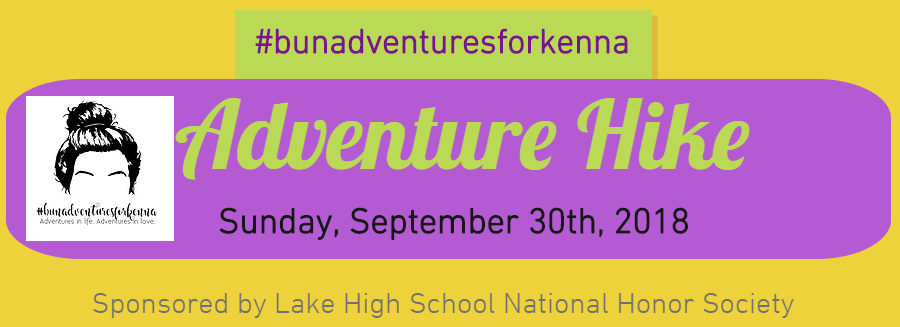 Join us Sunday, September 30th, 2018 for a 3 mile Adventure Hike and Family Fun, followed by ice cream sundaes and live music! ​Hike will begin at 3:00 PM. Registration pick-up will open at 2:30 PM.Whetstone Event Center     8009 Beeson St.     Louisville, Oh 44641Registration is $20 per person, $10 for children 10 and underAny questions? Contact Jackie Wolf at wolfjackie@lakelocal.org----------------------------------------------------------------------------------------------------------------------------------------------------------------Registration FormName ________________________________________________________	Age if under age 10________________T-Shirt Size: Check one   Youth M            Youth L           Adult S           Adult M           Adult L           Adult XL           Adult XXLRelative of Makenna? 	Yes	NoPhone number: __________________________________	email address:__________________________________ 